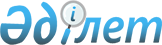 О внесении изменений и дополнений в решение Жамбылского районного маслихата от 24 декабря 2010 года № 37-3 "О бюджете района на 2011-2013 годы"
					
			Утративший силу
			
			
		
					Решение Жамбылского районного маслихата Жамбылской области от 26 апреля 2011 года № 40-2. Зарегистрировано Управлением Юстиции Жамбылского района 28 апреля 2011 года за № 6-3-128. Утратило силу в связи с истечением срока применения - (письмо Департамента юстиции Жамбылской области от 11 марта 2013 года № 2-2-17/388)      Сноска. Утратило силу в связи с истечением срока применения - (письмо Департамента юстиции Жамбылской области от 11.03.2013 № 2-2-17/388).

      Примечание РЦПИ:

      В тексте сохранена авторская орфография и пунктуация.

      В соответствии со статьей-109 Бюджетного кодекса Республики Казахстан от 4 декабря 2008 года, статьей-6 Закона Республики Казахстан от 23 января 2001 года «О местном государственном управлении и самоуправлении в Республике Казахстан» Жамбылский районный маслихат РЕШИЛ:



      1. Внести в решение Жамбылского районного маслихата от 24 декабря 2010 года № 37-3 «О районном бюджете на 2011-2013 годы» (зарегистрировано в Реестре государственной регистрации нормативных правовых актов за № 1768, опубликованное в газете «Шугыла-Радуга» от 6 января 2011 года № 1-2) следующие изменения:



      В пункте 1:

      в подпункте 1) цифры «5 720 787» заменить цифрами «5 737 439»;

      цифры «680 826» заменить цифрами «765 227»;

      цифры «12 005» заменить цифрами «12 327»;

      цифры «5 022 456» заменить цифрами «4 954 385»;

      в подпункте 2) цифры «5 723 764» заменить цифрами « 5 742 159»;

      в подпункте 4) цифры «25 000» заменить цифрами «23 257»;



      В пункте 8:

      цифры «41 441» заменить цифрами «43 617»

      цифры «9 218» заменить цифрами «8 194».

      цифры «15 600» заменить цифрами «18 800».



      Пункт 10-1 исключить.



      В пункте 12:

      цифры «129 736» заменить цифрами «89 400» 



      Приложения 1 и 6 названного решения изложить в новой редакции согласно приложениям 1 и 2 настоящего решения.



      2. Контроль за исполнением данного решения возложить на постоянную комиссию районного маслихата по вопросам социально-экономического развития территории, по бюджету и местным налогам.



      3. Настоящее решение вступает в силу со дня государственной регистрации в органах Юстиции и вводится в действие с 1 января 2011 года.      Председатель сессии                        Секретарь

      районного маслихата                        районного маслихата

      К.Курманкулов                              А.Мантеев

Приложение 1 

к решению Жамбылского районного

маслихата № 40-2 от 26 апреля 2011 годаПриложение 1 

к решению Жамбылского районного

маслихата № 37-3 от 24 декабря 2010 года Бюджет Жамбылского района на 2011-2013 годы

Приложение 2 

к решению Жамбылского районного

маслихата № 40-2 от 26 апреля 2011 годаПриложение 6 

к решению Жамбылского районного

маслихата № 37-3 от 24 декабря 2010 года Бюджетная программа района в городе, города районного значения, поселков, аула (села), аульного (сельского) округатыс.тенгеПродолжение таблицы:
					© 2012. РГП на ПХВ «Институт законодательства и правовой информации Республики Казахстан» Министерства юстиции Республики Казахстан
				КатегорияКатегорияКатегорияКатегорияСумма, тысяч тенгеКлассКлассКлассСумма, тысяч тенгеПодклассПодклассСумма, тысяч тенгеНаименованиеСумма, тысяч тенге111231. ДОХОДЫ57374391НАЛОГОВЫЕ ПОСТУПЛЕНИЯ76522701Подоходный налог1170742Индивидуальный подоходный налог11707403Социальный налог935191Социальный налог9351904Hалоги на собственность4789461Hалоги на имущество4298543Земельный налог79394Hалог на транспортные средства375655Единый земельный налог358805Внутренние налоги на товары, работы и услуги683242Акцизы614083Поступления за использование природных и других ресурсов13464Сборы за ведение предпринимательской и профессиональной деятельности54205Налог на игорный бизнес15008Обязательные платежи, взимаемые за совершение юридически значимых действий и (или) выдачу документов уполномоченными на то государственными органами или должностными лицами73641Государственная пошлина73642НЕНАЛОГОВЫЕ ПОСТУПЛЕНИЯ1232701Доходы от государственной собственности4495Доходы от аренды имущества, находящегося в государственной собственности44902Поступления от реализации товаров (работ,услуг) государственными учреждениями, финансируемыми из государственного бюджета32Поступления от реализации товаров (работ,услуг) государственными учреждениями, финансируемыми из местного бюджета304Штрафы, пеня, санкции, взыскания, налагаемые государственными учреждениями, финансируемыми из государственного бюджета, а также содержащимися и финансируемыми из бюджета (сметы расходов) Национального Банка Республики Казахстан114801Штрафы, пеня, санкции, взыскания, налагаемые государственными учреждениями, финансируемыми из местного бюджета1148006Прочие неналоговые поступления3951Прочие неналоговые поступления3953ПОСТУПЛЕНИЯ ОТ ПРОДАЖИ ОСНОВНОГО КАПИТАЛА550003Продажа земли и нематериальных активов55001Продажа земли53242Плата за продажу права аренды земельных участков1764ПОСТУПЛЕНИЯ ТРАНСФЕРТОВ495438502Трансферты из вышестоящих органов государственного управления49543852Трансферты из областного бюджета4954385Функциональная группаФункциональная группаФункциональная группаФункциональная группаСумма, тысяч тенгеАдминистратор бюджетных программАдминистратор бюджетных программАдминистратор бюджетных программСумма, тысяч тенгеПрограммаПрограммаСумма, тысяч тенгеНаименованиеСумма, тысяч тенге111232. ЗАТРАТЫ574215901Государственные услуги общего характера289062112Аппарат маслихата района (города областного значения)16842001Услуги по обеспечению деятельности маслихата района (города областного значения)16842122Аппарат акима района (города областного значения)73925001Услуги по обеспечению деятельности акима района (города областного значения)63085002Создание информационных систем3160003Капитальные расходы государственных органов7680123Аппарат акима района в городе, города районного значения, поселка, аула (села), аульного (сельского) округа176231001Услуги по обеспечению деятельности акима района в городе, города районного значения, поселка, аула (села), аульного (сельского) округа173901022Капитальные расходы государственных органов2330452Отдел финансов района (города областного значения)10946001Услуги по реализации государственной политики в области исполнения бюджета района (города областного значения) и управления коммунальной собственностью района (города областного значения)10946453Отдел экономики и бюджетного планирования района (города областного значения)11118001Услуги по реализации государственной политики в области формирования и развития экономической политики, системы государственного планирования и управления района (города областного значения)1111802Оборона2660122Аппарат акима района (города областного значения)2660005Мероприятия в рамках исполнения всеобщей воинской обязанности266003Общественный порядок, безопасность, правовая, судебная, уголовно-исполнительная деятельность1000458Отдел жилищно-коммунального хозяйства, пассажирского транспорта и автомобильных дорог района (города областного значения)1000021Обеспечение безопасности дорожного движения в населенных пунктах100004Образование3425216471Отдел образования, физической культуры и спорта района (города областного значения)329330003Обеспечение деятельности организаций дошкольного воспитания и обучения329330123Аппарат акима района в городе, города районного значения, поселка, аула (села), аульного (сельского) округа600005Организация бесплатного подвоза учащихся до школы и обратно в аульной (сельской) местности600471Отдел образования, физической культуры и спорта района (города областного значения)2659505004Общеобразовательное обучение2623080005Дополнительное образование для детей и юношества36425471Отдел образования, физической культуры и спорта района (города областного значения)124659009Приобретение и доставка учебников, учебно-методических комплексов для государственных учреждений образования района (города областного значения)48262016Капитальный, текущий ремонт объектов образования в рамках реализации стратегии региональной занятости и переподготовки кадров814020Ежемесячные выплаты денежных средств опекунам (попечителям) на содержание ребенка сироты (детей-сирот), и ребенка (детей), оставшегося без попечения родителей22627023Обеспечение оборудованием, программным обеспечением детей-инвалидов, обучающихся на дому18800025Дополнительное увеличение надбавки учителям школ и воспитателям детских дошкольных учреждении за квалификационные категории34156466Отдел архитектуры, градостроительства и строительства района (города областного значения)311122037Строительство и реконструкция объектов образования31112206Социальная помощь и социальное обеспечение241119123Аппарат акима района в городе, города районного значения, поселка, аула (села), аульного (сельского) округа7268003Оказание социальной помощи нуждающимся гражданам на дому7268451Отдел занятости и социальных программ района (города областного значения)212354002Программа занятости23154004Оказание социальной помощи на приобретение топлива специалистам здравоохранения, образования, социального обеспечения, культуры и спорта в сельской местности в соответствии с законодательством Республики Казахстан2800005Государственная адресная социальная помощь14000006Жилищная помощь20000007Социальная помощь отдельным категориям нуждающихся граждан по решениям местных представительных органов22124010Материальное обеспечение детей-инвалидов, воспитывающихся и обучающихся на дому4717016Государственные пособия на детей до 18 лет107600017Обеспечение нуждающихся инвалидов обязательными гигиеническими средствами и предоставление услуг специалистами жестового языка, индивидуальными помощниками в соответствии с индивидуальной программой реабилитации инвалида6420023Обеспечение деятельности центров занятости11539451Отдел занятости и социальных программ района (города областного значения)21497001Услуги по реализации государственной политики на местном уровне в области обеспечения занятости и реализации социальных программ для населения20232011Оплата услуг по зачислению, выплате и доставке пособий и других социальных выплат1100021Капитальные расходы государственных органов16507Жилищно-коммунальное хозяйство313343458Отдел жилищно-коммунального хозяйства, пассажирского транспорта и автомобильных дорог района (города областного значения)5596003Организация сохранения государственного жилищного фонда5596466Отдел архитектуры, градостроительства и строительства района (города областного значения)7400004Развитие и обустройство инженерно-коммуникационной инфраструктуры2400018Развитие инженерно-коммуникационной инфраструктуры в рамках программы занятости-20205000123Аппарат акима района в городе, города районного значения, поселка, аула (села), аульного (сельского) округа31889014Организация водоснабжения населенных пунктов31889458Отдел жилищно-коммунального хозяйства, пассажирского транспорта и автомобильных дорог района (города областного значения)157393028Развитие коммунального хозяйства157393123Аппарат акима района в городе, города районного значения, поселка, аула (села), аульного (сельского) округа57103008Освещение улиц населенных пунктов35610009Обеспечение санитарии населенных пунктов4450011Благоустройство и озеленение населенных пунктов17043458Отдел жилищно-коммунального хозяйства, пассажирского транспорта и автомобильных дорог района (города областного значения)53962015Освещение улиц в населенных пунктах6449016Обеспечение санитарии населенных пунктов1000018Благоустройство и озеленение населенных пунктов4651308Культура, спорт, туризм и информационное пространство160685455Отдел культуры и развития языков района (города областного значения)74603003Поддержка культурно-досуговой работы74603471Отдел образования, физической культуры и спорта района (города областного значения)3100013Развитие массового спорта и национальных видов спорта800014Проведение спортивных соревнований на районном (города областного значения) уровне1500015Подготовка и участие членов сборных команд района (города областного значения) по различным видам спорта на областных спортивных соревнованиях800455Отдел культуры и развития языков района (города областного значения)44777006Функционирование районных (городских) библиотек44577007Развитие государственного языка и других языков народа Казахстана200456Отдел внутренней политики района (города областного значения)14472002Услуги по проведению государственной информационной политики через газеты и журналы14472455Отдел культуры и развития языков района (города областного значения)5760001Услуги по реализации государственной политики на местном уровне в области развития языков и культуры5760456Отдел внутренней политики района (города областного значения)17973001Услуги по реализации государственной политики на местном уровне в области информации, укрепления государственности и формирования социального оптимизма граждан5182003Реализация региональных программ в сфере молодежной политики1279110Сельское, водное, лесное, рыбное хозяйство, особо охраняемые природные территории, охрана окружающей среды и животного мира, земельные отношения958922454Отдел предпринимательства и сельского хозяйства района (города областного значения)2553099Реализация мер социальной поддержки специалистов социальной сферы сельских населенных пунктов за счет целевых трансфертов из республиканского бюджета2553455Отдел культуры и развития языков района (города областного значения)39008Финансирование социальных проектов в поселках, аулах (селах), аульных (сельских) округах в рамках реализации стратегии региональной занятости и переподготовки кадров39466Отдел архитектуры, градостроительства и строительства района (города областного значения)2588010Развитие объектов сельского хозяйства2588473Отдел ветеринарии района (города областного значения)13295001Услуги по реализации государственной политики на местном уровне в сфере ветеринарии6052007Организация отлова и уничтожения бродячих собак и кошек500008Возмещение владельцам стоимости изымаемых и уничтожаемых больных животных, продуктов и сырья животного происхождения5000010Проведение мероприятии по идентификации сельскохозяйственных животных1743466Отдел архитектуры, градостроительства и строительства района (города областного значения)854648012Развитие системы водоснабжения854648463Отдел земельных отношений района (города областного значения)10641001Услуги по реализации государственной политики в области регулирования земельных отношений на территории района (города областного значения)7541004Организация работ по зонированию земель3000007Капитальные расходы государственных органов100473Отдел ветеринарии района (города областного значения)75158011Проведение противоэпизоотических мероприятий7515811Промышленность, архитектурная, градостроительная и строительная деятельность24543466Отдел архитектуры, градостроительства и строительства района (города областного значения)24543001Услуги по реализации государственной политики в области строительства, улучшения архитектурного облика городов, районов и населенных пунктов области и обеспечению рационального и эффективного градостроительного освоения территории района (города областного значения)19413013Разработка схем градостроительного развития территории района, генеральных планов городов районного (областного) значения, поселков и иных сельских населенных пунктов5000015Капитальные расходы государственных органов13012Транспорт и коммуникации273791123Аппарат акима района в городе, города районного значения, поселка, аула (села), аульного (сельского) округа69039013Обеспечение функционирования автомобильных дорог в городах районного значения, поселках, аулах (селах), аульных (сельских) округах69039458Отдел жилищно-коммунального хозяйства, пассажирского транспорта и автомобильных дорог района (города областного значения)204752022Развитие транспортной инфраструктуры58700023Обеспечение функционирования автомобильных дорог14605213Прочие46982451Отдел занятости и социальных программ района (города областного значения)4680022Поддержка частного предпринимательства в рамках программы «Дорожная карта бизнеса - 2020»4680454Отдел предпринимательства и сельского хозяйства района (города областного значения)15414001Услуги по реализации государственной политики на местном уровне в области развития предпринимательства, промышленности и сельского хозяйства13904007Капитальные расходы государственных органов1510452Отдел финансов района (города областного значения)5000012Резерв местного исполнительного органа района (города областного значения)5000471Отдел образования, физической культуры и спорта района (города областного значения)14087001Услуги по обеспечению деятельности отдела образования, физической культуры и спорта14087458Отдел жилищно-коммунального хозяйства, пассажирского транспорта и автомобильных дорог района (города областного значения)7801001Услуги по реализации государственной политики на местном уровне в области жилищно-коммунального хозяйства, пассажирского транспорта и автомобильных дорог7671013Капитальные расходы государственных органов13015Трансферты4836452Отдел финансов района (города областного значения)4836006Возврат неиспользованных (недоиспользованных) целевых трансфертов48363.Чистое бюджетное кредитование:5900Бюджетные кредиты1602310Сельское, водное, лесное, рыбное хозяйство, особо охраняемые природные территории, охрана окружающей среды и животного мира, земельные отношения16023454Отдел предпринимательства и сельского хозяйства района (города областного значения)16023009Бюджетные кредиты для реализации мер социальной поддержки специалистов социальной сферы сельских населенных пунктов16023Функциональная группаФункциональная группаФункциональная группаФункциональная группа0Администратор бюджетных программАдминистратор бюджетных программАдминистратор бюджетных программ0ПрограммаПрограмма0Погашение бюджетных кредитов10123КатегорияКатегорияКатегорияКатегория0КлассКлассКласс0ПодклассПодкласс05Погашение бюджетных кредитов1012301Погашение бюджетных кредитов101231Погашение бюджетных кредитов, выданных из государственного бюджета10123Функциональная группаФункциональная группаФункциональная группаФункциональная группа0Администратор бюджетных программАдминистратор бюджетных программАдминистратор бюджетных программ0ПрограммаПрограмма04.Сальдо по операциям с финансовыми активами:23257Приобретение финансовых активов23257Функциональная группаФункциональная группаФункциональная группаФункциональная группа0Администратор бюджетных программАдминистратор бюджетных программАдминистратор бюджетных программ0ПрограммаПрограмма013Прочие23257452Отдел финансов района (города областного значения)23257014Формирование или увеличение уставного капитала юридических лиц23257КатегорияКатегорияКатегорияКатегория0КлассКласс0ПодклассПодкласс06Поступления от продажи финансовых активов государства0001Поступления от продажи финансовых активов государства01Поступления от продажи финансовых активов внутри государства05.Дефицит (профицит) бюджета-338776.Финансирование дефицита (использование профицита) бюджета:33877КатегорияКатегорияКатегорияКатегория0КлассКласс0ПодклассПодкласс07Поступления займов1602301Внутренние государственные займы160232Договоры займа16023Погашение займов016Погашение займов594452Отдел финансов района (города областного значения)594008Погашение долга местного исполнительного органа перед вышестоящим бюджетом5948Движение остатков бюджетных средств18448№Наименование аппарат акима района в городе, города районного значения, поселка, аула (села), аульного (сельского) округаНаименования программНаименования программНаименования программНаименования программНаименования программ№Наименование аппарат акима района в городе, города районного значения, поселка, аула (села), аульного (сельского) округа001 "Услуги по обеспечению деятельности акима района в городе, города районного значения, поселка, аула (села), аульного (сельского) округа"003 "Оказание социальной помощи нуждающимся гражданам на дому""005" Организация бесплатного подвоза учащихся до школы и обратно в аульной (сельской) местности008 "Освещение улиц населенных пунктов"009 "Обеспечение санитарии населенных пунктов"1Ассинский сельский округ14254134678005502Айшабибинский сельский округ11345046503003Акбастауский аульный округ8764025004Акбулымский сельский округ91680600437005Бесагашский сельский округ1313264422006Гродековский сельский округ1233864346503007Жамбылский сельский округ12266745345008Колькайнарский сельский округ8911684009Кызылкайнарский сельский округ91780650010Каратюбинский аульный округ96426126000011Каройский сельский округ87780450012Каракемирский аульный округ83126120300013Кумшагальский аульный округ103316330014Ерназарский сельский округ866900015Урнекский сельский округ8577604350016Пионерский аульный округ84370220017Полаткосщинский сельский округ117997452550300Всего:1739017268600356104450№Наименование аппарат акима района в городе, города районного значения, поселка, аула (села), аульного (сельского) округаНаименование программНаименование программНаименование программНаименование программ№Наименование аппарат акима района в городе, города районного значения, поселка, аула (села), аульного (сельского) округа011 "Благоустройство и озеленение населенных пунктов"013 "Обеспечение функционирования автомобильных дорог в городах районного значения, поселках, аулах (селах), аульных (сельских) округах"014 "Организация водоснабжения населенных пунктов"022 "Капитальные расходы государственных органов"1Ассинский сельский округ70303666159612502Айшабибинский сельский округ1060035331303Акбастауский аульный округ615029881304Акбулымский сельский округ446028921305Бесагашский сельский округ415852001306Гродековский сельский округ1260001307Жамбылский сельский округ430016001308Колькайнарский сельский округ515213240901309Кызылкайнарский сельский округ5650130613010Каратюбинский аульный округ7650013011Каройский сельский округ4850013012Каракемирский аульный округ565311281413013Кумшагальский аульный округ4150208813014Ерназарский сельский округ4650300413015Урнекский сельский округ4953761361313016Пионерский аульный округ5950013017Полаткосщинский сельский округ922148530130Всего:1704369039318892330